WAVES OF GLORY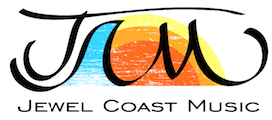 © Hannah Ford, ASCAP, CCLI# 7040290V. 1D                        EmI see Your face. I know it’s just a glimpse          A			      GAll of heaven can’t contain your gloryD			          EmYou shine so bright, there’s never any night              A                                   GAll your angels are in awe of your gloryPre-Ch.1D			     EmAnd all of me is crying, “Bring heaven here.”               A I want to see you, to know you.     G I want to love you moreD                             EmLight of the world, I know I’m only human         ABut I’m hungry, I’m thirsty ALet me see your…Chorus Bm           A      G           D     AWaves of glory flowing over me Bm           A      G           D     AWaves of glory flowing into me Bm           A      G           D          AWaves of glory flowing through me Bm           A  G           Waves of glory…V.2D            EmI happily give my life to you                         A                                                   GI’m your temple, come and fill me with your gloryD                 EmAs I give you all my love and praise                 A				        GWon’t you use me in this world for your gloryPre-ChChorusBridge             D                           ALet your waves of heaven’s glory come          Bm              GAnd illuminate me with your love                  D                           ALet your waves of heaven’s glory come          Bm              GAnd illuminate me with your love     (2x)Interlude- Bm A G D AChorusBridgeOutroD                     A
  Let your glory    cover the earthBm                  G
  Let your glory    cover the earthD                     A
  Let your glory    cover the earthBm                   G                D
  Let your glory    cover the earth